Муниципальное бюджетное общеобразовательное учреждение«Фурмановская средняя общеобразовательная школа»Оренбургской области Первомайского районаМетодическая разработка классного часа в 1 классе  тема: «Афганская война – война, где нет победителей»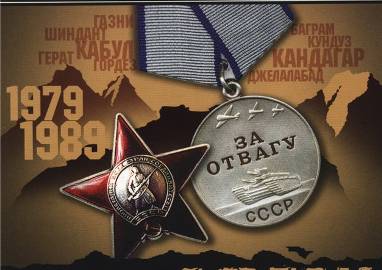 Методическая разработка составленаучителем МБОУ « Фурмановская СОШ» Неверовой Татьяной Николаевной                                                                 (учитель начальных классов).Фурманов , 2019 год29.01.2019гКлассный час: «Афганская война – война, где нет победителей»Цель: воспитание патриотических чувств у обучающихся.Задачи: расширить знания обучающихся о войне в Афганистане; формировать представление о воинском долге и верности Родине, чести, мужестве, самопожертвовании; прививать чувство уважения к участникам афганских событий.Оборудование: мультимедийный проектор, презентация о земляках воинах- афганцах.Ход мероприятияВ учебниках школьных, покуда безмолвны и пуля,  и пламя,  и смерть, Но чьё – то перо уже пишет о том,   что пока безымянно…И нам остаётся, пока суд да дело,  не грезить,  а жить,   жить и петь…Но слёзы текут, солоны и горючи.    Как странно! Время дальше и дальше отдаляет нас, живущих в ХХI столетии, от века прошлого с его эпохальными событиями, которые останутся в памяти последующих поколений. Афганская война, длившаяся с 25 декабря 1979 г. по 15 февраля 1989 г., по своим масштабам занимает скромное место в цепи военных конфликтов. Но по бессмысленности понесенных потерь, моральному ущербу и политическим последствиям равных ей нет. 1.Вчера мальчишки выпускной гуляли
Ломился стол от всяческих сластей
И в ночь подруги им судьбу гадали.
И нагадали тысячу путей.
Но выпала всем дальняя дорога в чужую неизвестную страну.
И не нашлось другой судьбы у Бога,
Чем эта - через страшную войну!2.И им пришлось испить ее до края,
И, обманув в письме отца и мать,
Мол, не на бой - « по делу» вылетаем
В жестокой сече к смерти привыкать.
Их уносили «Черные тюльпаны»
Не в небо - к Богу в девятнадцать лет...
За землю предков дрались там душманы,
А мы за что? Никто не даст ответ.3.И вот вернулись парни. Поседели.
У сердца - боевые ордена.
И шрамы - как отметины - на теле.
И в душах - не кончается война.4.И в снах - опять восстанет из могилы
Тот, на твоих глазах погибший друг
И не найдется в целом мире силы,
Чтоб разорвать порочный этот круг!Официально войну в Афганистане называли «выполнением интернационального долга». Что это была за война? С чего всё началось?Афганистан.    Он прочно вошел в нашу жизнь и историю. Мы еще не одно десятилетие будем вспоминать об этой войне.Эта страшная и жестокая война продолжалась   более    девяти   лет. «У войны не женское лицо».    Эта, ставшая крылатой фраза, понятна каждому: во все времена женское лицо было символом  красоты и нежности,    любви и материнства,   мира и дружбы.Какое же все-таки лицо у войны?   Мужское?   Вряд ли. Да и есть ли вообще у войны лицо?Военная форма всем ли к лицу.    Она делает ребят старше, значительнее. Человек, одевший военную форму, должен подчиняться приказам, принимать присягу на верность Родине    и свято ее выполнять.Много горя бед и страданий принесли нашему народу эти девять лет и пятьдесят один день жестоких сражений в чужом краю. Но и там, в далёком Афганистане, советские воины проявили лучшие человеческие качества: мужество, стойкость, благородство.В неимоверно трудных условиях боевой жизни,  вдали от дома, ежечасно подвергаясь опасности,  и подчас смертельной,    они сохранили верность военной присяге,    воинскому    и человеческому долгу.Всего через афганскую войну прошло более полумиллиона человек.   Несомненно, что у каждого из них участие в войне оставило незаживающую боль на многие годы.   Тысячи людей сегодня страдают от полученных ран,  заболеваний,  а немало осталось на всю жизнь калеками.Ушли в историю события тех лет, но осталась неизменной истина: солдаты, офицеры с честью выполнили свой воинский долг. В ходе боевых действий проявились лучшие качества: боевое братство, мужество и отвага, стойкость и героизм. Оренбургская область, может быть, более чем другие регионы нашей страны, ощутила последствия той войны, услышала «эхо Афгана»: 6 тыс. оренбургских парней прошли через афганское пекло, около 400 - погибли и умерли после неѐ, несколько человек числятся пропавшими. Их числа жителей Первомайского района Оренбургской области  в составе контингента советских войск служили более 80 человек, двадцать четыре из них отмечены правительственными наградами. При исполнении долга погиб рядовой Андрей Владимирович Астафьев.В нашем поселке проживают  три воина –афганца.Они достойно выполняли свои интернациональный  долг . Выпускники школы   Илясов Александр Васильевич, Горбунов Николай Николаевич и Двоеглазов Анатолий Григорьевич.   Рядом с нами они живут и работают, это те, которые были там,               видели этот ад. 3-й ведущий: За мужество и героизм, за с честью выполненный долг орденами и медалями СССР награждены 200 тысяч военнослужащих, в том числе посмертно – 10900. Удостоены звания Героя Советского Союза 66 военнослужащих, из них – 23 посмертно.Чтец: Не подлежат вовек переоценке
Ни мужество, ни преданность солдат,
Которые прошли через Герат,
Через душманов жуткие застенки,
Через ночные рейды и бои
Через Саланга ленты – серпантины,
Не по годам взрослевшие мужчины,
Скрывавшие ранения свои.
Через Панджшер кровавый и Кабул,
Джелалабад и долгое молчанье,
Не запятнав ни совести, ни званья,
Не проклиная время и судьбу.
Они верны остались до конца
Одной присяге, воинскому долгу...
Быть может, и живут они недолго,
Что в шрамах и рубцах их юные сердца.Когда закончилась война, солдаты и офицеры с чувством выполненного долга вернулись на родную землю. С огромной радостью встречали их отцы и матери, жены и дети, друзья и любимые. А за порогом дома их считали «побеждёнными» и старались не говорить об этой войне. Как будто и не было её.Да, по-разному оцениваются события той войны. Многие называют её «ошибкой» и «интервенцией». Тогда, в 1979 г. Родина послала своих солдат на защиту южных рубежей, не подчиниться приказу они не могли. Нельзя судить солдат, выполнявших свой воинский долг. История рассудит «Кем были мы в стране далёкой».15 февраля 1989 года окончилась эта война, самая длительная из войн, которые вела наша страна в ХХ веке. В этот день землю Афганистана покинул последний советский солдат. 